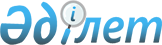 "2010-2012 жылдарға арналған Петропавл қаласының бюджеті туралы" Петропавл қалалық мәслихаты 22 сессиясының 2009 жылғы 25 желтоқсандағы № 1 шешіміне өзгерістер мен толықтырулар енгізу туралыСолтүстік Қазақстан облысы Петропавл қалалық мәслихатының 2010 жылғы 2 қарашадағы N 1 шешімі. Солтүстік Қазақстан облысы Петропавл қаласының Әділет басқармасында 2010 жылғы 7 желтоқсанда N 13-1-184 тіркелді

      Қазақстан Республикасының 2008 жылғы 4 желтоқсандағы № 95-IV Бюджет кодексінің 109-бабына, «Нормативтік құқықтық актілер туралы» Қазақстан Республикасының 1998 жылғы 24 наурыздағы № 213 Заңы 28-бабы 3-тармағына сәйкес Петропавл қалалық мәслихаты ШЕШТІ:



      1. «2010-2012 жылдарға арналған Петропавл қаласының бюджетi туралы» Петропавл қалалық мәслихатының 2009 жылғы 25 желтоқсандағы № 1 шешіміне (2010 жылғы 18 қаңтардағы № 13-1-168 нормативтік құқықтық актілерді мемлекеттік тіркеу Тізілімінде тіркелген, 2010 жылғы 22 қаңтардағы № 5 «Қызылжар-Нұры», № 4 «Проспект СК» газеттерінде жарияланған) мынадай өзгерістер мен толықтырулар енгізілсін:

      1-тармақта:

      1) тармақшасында 

      «10829141» цифрлары «10853407,3» цифрларымен ауыстырылсын;

      «4768676» цифрлары «4767770» цифрларымен ауыстырылсын;

      «28141» цифрлары «27275» цифрларымен ауыстырылсын;

      «961397» цифрлары «963169» цифрларымен ауыстырылсын;

      «5070927» цифрлары «5095193,3» цифрларымен ауыстырылсын;

      2) тармақшасында 

      «10949092,9» цифрлары «10973359,2» цифрларымен ауыстырылсын.

      6-тармақта: 

      «112426» цифрлары «113015» цифрларымен ауыстырылсын;

      «30426» цифрлары «29039,8» цифрларымен ауыстырылсын;

      «82000» цифрлары «83975,2» цифрларымен ауыстырылсын.

      10-тармақта: 

      3) тармақшасында 

      «49164» цифрлары «49140» цифрларымен ауыстырылсын;

      «5541» цифрлары «5539» цифрларымен ауыстырылсын;

      6) тармақшасында 

      «146327» цифрлары «146048,5» цифрларымен ауыстырылсын;

      7) тармақшасында 

      «7956» цифрлары «1918,8» цифрларымен ауыстырылсын;

      9) тармақшасында 

      «924901» цифрлары «924522» цифрларымен ауыстырылсын;

      «283343» цифрлары «283262» цифрларымен ауыстырылсын;

      «114644» цифрлары «114346» цифрларымен ауыстырылсын;

      10) тармақшасында 

      «234402» цифрлары «239402» цифрларымен ауыстырылсын.

      12-тармақта: 

      24) тармақшасында 

      «2316» цифрлары «5106» цифрларымен ауыстырылсын;

      мынадай мазмұндағы 25), 26) тармақшаларымен толықтырылсын:

      «25) жылумен жабдықтау желілерін жөндеуге - 12767 мың теңге»;

      «26) 7-ші қысқы Азия ойындарының Жалын эстафетасын өткізуді даярлауға – 10430 мың теңге».

      13-тармақта:

      «70838,7» цифрлары «79445,4» цифрларымен ауыстырылсын.

      аталған шешімнің 1, 4, 6, 8, 9-қосымшалары осы шешімнің 1, 2, 3, 4, 5-қосымшаларына сай жаңа редакцияда мазмұндалсын.



      2. Осы шешiм 2010 жылғы 1 қаңтардан бастап қолданысқа енгізіледі.      Қалалық мәслихат                           Қалалық мәслихат

      сессиясының төрағасы                       хатшысы

      В. Зарубин                                 Р. Сыздықов      Келісілді:

      Экономика және бюджеттік

      жоспарлау бөлімінің бастығы                Ш. Бәшірова

Петропавл қалалық мәслихатының

2010 жылғы 2 қарашадағы шақырылған

31 кезектен тыс сессиясының № 1 шешіміне

1-қосымшаҚалалық мәслихаттың IV шақырылған 22 сессиясының

2009 жылғы 25 желтоқсандағы № 1 шешіміне

1-қосымша 2010 жылға арналған Петропавл қаласының бюджеті туралы

Петропавл қалалық мәслихатының

2010 жылғы 2 қарашадағы шақырылған

31 кезектен тыс сессиясының № 1 шешіміне

2-қосымшаҚалалық мәслихаттың IV шақырылған 22 сессиясының

2009 жылғы 25 желтоқсандағы № 1 шешіміне

4-қосымша 2010 жылға арналған қалалық бюджеттің бағдарламалары мен бюджеттiк инвестициялық жобаларға бөлiнген бюджеттiк даму бағдарламаларының тiзбесi

Петропавл қалалық мәслихатының

2010 жылғы 2 қарашадағы шақырылған

31 кезектен тыс сессиясының № 1 шешіміне

3-қосымшаҚалалық мәслихаттың IV шақырылған 22 сессиясының

2009 жылғы 25 желтоқсандағы № 1 шешіміне

6-қосымша 2010 жылға арналған Петропавл қаласы бойынша республикалық бюджеттен берілетін мақсатты трансферттердің сомаларын бөлу

Петропавл қалалық мәслихатының

2010 жылғы 2 қарашадағы шақырылған

31 кезектен тыс сессиясының № 1 шешіміне

4-қосымшаҚалалық мәслихаттың IV шақырылған 22 сессиясының

2009 жылғы 25 желтоқсандағы № 1 шешіміне

8-қосымша 2010 жылға арналған Петропавл қаласы бойынша облыстық бюджеттен берілетін мақсатты трансферттердің сомаларын бөлу

Петропавл қалалық мәслихатының

2010 жылғы 2 қарашадағы шақырылған

31 кезектен тыс сессиясының № 1 шешіміне

5-қосымшаҚалалық мәслихаттың IV шақырылған 22 сессиясының

2009 жылғы 25 желтоқсандағы № 1 шешіміне

9-қосымша "Жергілікті өкілетті органдардың шешімдері бойынша мұқтаж азаматтардың жекелеген санаттарына әлеуметтік көмек" бағдарламасы бойынша қарастырылған әлеуметтік көмек түрлерінің тізбесі
					© 2012. Қазақстан Республикасы Әділет министрлігінің «Қазақстан Республикасының Заңнама және құқықтық ақпарат институты» ШЖҚ РМК
				СанатыСанатыСанатыСанатыСома (мың теңге)СыныбыСыныбыСыныбыСома (мың теңге)Ішкі сыныбы Ішкі сыныбы Сома (мың теңге)АтауыСома (мың теңге)I. Кiрiстер10 853 407,31Салықтық түсiмдер4 767 77001Табыс салығы175 1472Жеке табыс салығы175 14703Әлеуметтiк салық2 524 8991Әлеуметтік салық2 524 89904Меншікке салынатын салықтар1 232 7401Мүлiкке салынатын салықтар713 4893Жер салығы189 1434Көлiк құралдарына салынатын салық330 10805Тауарларға, жұмыстарға және қызметтерге салынатын iшкi салықтар596 7122Акциздер294 1383Табиғи және басқа да ресурстарды пайдаланғаны үшiн түсетiн түсiмдер166 0004Кәсiпкерлiк және кәсiби қызметтi жүргiзгенi үшiн алынатын алымдар115 9355Ойын бизнесіне салық20 63908Заңдық мәнді іс-әрекеттерді жасағаны және (немесе) оған уәкілеттігі бар мемлекеттік органдар немесе лауазымды адамдар құжаттар бергені үшін алынатын міндетті төлемдер238 2721Мемлекеттiк баж238 2722Салықтық емес түсiмдер27 27501Мемлекеттік меншіктен түсетін кірістер6 3391Мемлекеттік кәсіпорындардың таза кірісі бөлігінің түсімдері7845Мемлекет меншігіндегі мүлікті жалға беруден түсетін кірістер5 55502Мемлекеттік бюджеттен қаржыландырылатын мемлекеттік мекемелердің тауарларды (жұмыстарды, қызметтерді) өткізуінен түсетін түсімдер3001Мемлекеттік бюджеттен қаржыландырылатын мемлекеттік мекемелердің тауарларды (жұмыстарды, қызметтерді) өткізуінен түсетін түсімдер30004Мемлекеттік бюджеттен қаржыландырылатын, сондай-ақ Қазақстан Республикасы Ұлттық Банкінің бюджетінен (шығыстар сметасынан) ұсталатын және қаржыландырылатын мемлекеттік мекемелер салатын айыппұлдар, өсімпұлдар, санкциялар, өндіріп алулар2 5321Мұнай секторы ұйымдарынан түсетін түсімдерді қоспағанда, мемлекеттік бюджеттен қаржыландырылатын, сондай-ақ Қазақстан Республикасы Ұлттық Банкінің бюджетінен (шығыстар сметасынан) ұсталатын және қаржыландырылатын мемлекеттік мекемелер салатын айыппұлдар, өсімпұлдар, санкциялар, өндіріп алулар2 53206Басқа да салықтық емес түсiмдер 18 1041Басқа да салықтық емес түсiмдер 18 1043Негiзгi капиталды сатудан түсетін түсiмдер963 16901Мемлекеттiк мекемелерге бекiтiлген мемлекеттiк мүлiктi сату865 2581Мемлекеттiк мекемелерге бекiтiлген мемлекеттiк мүлiктi сату865 25803Жердi және материалдық емес активтердi сату97 9111Жердi сату91 3892Материалдық емес активтердi сату6 5224Трансферттердің түсімдері5 095 193,302Мемлекеттiк басқарудың жоғары тұрған органдарынан түсетiн трансферттер5 095 193,32Облыстық бюджеттен түсетiн трансферттер5 095 193,3Функционалдық топФункционалдық топФункционалдық топФункционалдық топСома (мың теңге)Бюджеттік бағдарламалардың әкімшісіБюджеттік бағдарламалардың әкімшісіБюджеттік бағдарламалардың әкімшісіСома (мың теңге)БағдарламаБағдарламаСома (мың теңге)АтауыСома (мың теңге)II. Шығындар10 973 359,21Жалпы сипаттағы мемлекеттiк қызметтер193 206112Аудан (облыстық маңызы бар қала) мәслихатының аппараты11 9641Аудан (облыстық маңызы бар қала) мәслихатының қызметін қамтамасыз ету жөніндегі қызметтер11 892,94Мемлекеттік органдарды материалдық-техникалық жарақтандыру71,1122Аудан (облыстық маңызы бар қала) әкiмінің аппараты 108 4421Аудан (облыстық маңызы бар қала) әкімінің қызметін қамтамасыз ету жөніндегі қызметтер96 4063Мемлекеттік органдардың ғимараттарын, үй-жайлары және құрылыстарын күрделі жөндеу 11 5364Мемлекеттік органдарды материалдық-техникалық жарақтандыру500452Ауданның (облыстық маңызы бар қаланың) қаржы бөлiмi58 6951Аудандық бюджетті орындау және ауданның (облыстық маңызы бар қаланың) коммуналдық меншігін басқару саласындағы мемлекеттік саясатты іске асыру жөніндегі қызметтер13 9973Салық салу мақсатында мүлiктi бағалауды жүргiзу2 4454Біржолғы талондарды беру жөніндегі жұмысты ұйымдастыру және біржолғы талондарды іске асырудан сомаларды жинаудың толықтығын қамтамасыз ету41 25611Коммуналдық меншікке түскен мүлікті есепке алу, сақтау, бағалау және сату997453Ауданның (облыстық маңызы бар қаланың )экономика және бюджеттiк жоспарлау бөлiмi14 1051Экономикалық саясатты, ауданның (облыстық маңызы бар қаланың) мемлекеттік жоспарлау және басқару жүйесін қалыптастыру және дамыту саласындағы мемлекеттік саясатты іске асыру жөніндегі қызметтер14 1052Қорғаныс19 389122Аудан (облыстық маңызы бар қала) әкiмінің аппараты 19 3895Жалпыға бірдей әскери міндетті атқару шеңберіндегі іс-шаралар19 3893Қоғамдық тәртіп, қауіпсіздік, құқықтық, сот, қылмыстық-атқару қызметі33 418,4458Ауданның (облыстық маңызы бар қаланың) тұрғын үй-коммуналдық шаруашылығы, жолаушылар көлігі және автомобиль жолдары бөлімі33 418,421Елдi мекендерде жол жүрісі қауiпсiздiгін қамтамасыз ету33 418,44Бiлiм беру4 168 033464Ауданның (облыстық маңызы бар қаланың) білім бөлімі 4 168 0331Жергілікті деңгейде білім беру саласындағы мемлекеттік саясатты іске асыру жөніндегі қызметтер10 8053Жалпы білім беру3 099 4224Ауданның (облыстық маңызы бар қаланың) мемлекеттік білім беру мекемелерінде білім беру жүйесін ақпараттандыру11 7005Ауданның (облыстық маңызы бар қаланың) мемлекеттік білім беру мекемелері үшін оқулықтар мен оқу-әдiстемелiк кешендерді сатып алу және жеткізу29 8906Балаларға қосымша білім беру 190 2799Мектепке дейінгі тәрбие және білім беру ұйымдарының қызметін қамтамасыз ету744 05711Өңірлік жұмыспен қамту және кадрларды қайта даярлау стратегиясын іске асыру шеңберінде білім беру объектілерін күрделі, ағымдағы жөндеу81 8806Әлеуметтiк көмек және әлеуметтiк қамсыздандыру702 586,7451Ауданның (облыстық маңызы бар қаланың) жұмыспен қамту және әлеуметтік бағдарламалар бөлімі702 586,71Жергілікті деңгейде жұмыспен қамтуды қамтамасыз ету және әлеуметтік бағдарламаларды іске асыру саласындағы мемлекеттік саясатты іске асыру жөніндегі қызметтер 48 799,82Жұмыспен қамту бағдарламасы137 5195Мемлекеттік атаулы әлеуметтік көмек 69 5206Тұрғын үй көмегі54 3007Жергiлiктi өкiлеттi органдардың шешiмi бойынша мұқтаж азаматтардың жекелеген топтарына әлеуметтiк көмек79 445,410Үйден тәрбиеленіп оқытылатын мүгедек балаларды материалдық қамтамасыз ету2 85911Жәрдемақыларды және басқа да әлеуметтік төлемдерді есептеу, төлеу мен жеткізу бойынша қызметтерге ақы төлеу1 45213Белгіленген тұрғылықты жері жоқ тұлғаларды әлеуметтік бейімдеу23 96814Мұқтаж азаматтарға үйде әлеуметтiк көмек көрсету39 306,21618 жасқа дейінгі балаларға мемлекеттік жәрдемақылар26 58417Мүгедектерді оңалту жеке бағдарламасына сәйкес, мұқтаж мүгедектерді міндетті гигиеналық құралдарымен қамтамасыз ету және ымдау тілі мамандарының, жеке көмекшілердің қызмет көрсету34 89119Ұлы Отан соғысындағы Жеңістің 65 жылдығына орай Ұлы Отан соғысының қатысушылары мен мүгедектеріне Тәуелсіз Мемлекеттер Достастығы елдері бойынша, Қазақстан Республикасының аумағы бойынша жол жүруін, сондай-ақ оларға және олармен бірге жүретін адамдарға Мәскеу, Астана қалаларында мерекелік іс-шараларға қатысуы үшін тамақтануына, тұруына, жол жүруіне арналған шығыстарын төлеуді қамтамасыз ету1 918,820Ұлы Отан соғысындағы Жеңістің 65 жылдығына орай Ұлы Отан соғысының қатысушылары мен мүгедектеріне, сондай-ақ оларға теңестірілген тұлғаларға, әскери қызметшілерге, оның ішінде майдандағы армия құрамына кірмеген, 1941 жылғы 22 маусымнан бастап 1945 жылғы 3 қыркүйекке дейінгі кезеңде әскери бөлімшелерде, мекемелерде, әскери-оқу орындарында әскери қызметтен өткен, запасқа босатылған (отставка), «1941-1945 жж. Ұлы Отан соғысында Германияны жеңгенi үшiн» медалімен немесе «Жапонияны жеңгені үшін» медалімен марапатталған, Ұлы Отан соғысы жылдарында тылда кемінде алты ай жұмыс істеген (қызметте болған) адамдарға біржолғы материалдық көмек төлеу182 023,57Тұрғын үй-коммуналдық шаруашылық4 561 007,5458Ауданның (облыстық маңызы бар қаланың) тұрғын үй-коммуналдық шаруашылығы, жолаушылар көлігі және автомобиль жолдары бөлімі22 1094Азаматтардың жекелеген санаттарын тұрғын үймен қамтамасыз ету22 109467Ауданның (облыстық маңызы бар қаланың) құрылыс бөлімі2 980 555,53Мемлекеттік коммуналдық тұрғын үй қорының тұрғын үй құрылысы және (немесе) сатып алу.940 544,74Инженерлік-коммуникациялық инфрақұрылымды дамыту, жайластыру және (немесе) сатып алу1 189 592,55Коммуналдық шаруашылықты дамыту12 6886Сумен жабдықтау жүйесін дамыту.7247Қаланы және елді мекендерді көркейтуді дамыту81 457,319Тұрғын үй салу 755 549458Ауданның (облыстық маңызы бар қаланың) тұрғын үй-коммуналдық шаруашылығы, жолаушылар көлігі және автомобиль жолдары бөлімі1 558 3433Мемлекеттік тұрғын үй қорының сақталуын ұйымдастыру9 89412Сумен жабдықтау және су бөлу жүйесінің қызмет етуі 73 77215Елдi мекендердегі көшелердi жарықтандыру175 20516Елдi мекендердiң санитариясын қамтамасыз ету247 76017Жерлеу орындарын күтiп-ұстау және туысы жоқтарды жерлеу10 31618Елдi мекендердi абаттандыру және көгалдандыру98 68726Ауданның (облыстық маңызы бар қаланың) коммуналдық меншігіндегі жылу жүйелерін қолдануды ұйымдастыру25 96528Коммуналдық шаруашылықты дамыту6 81430Өңірлік жұмыспен қамту және кадрларды қайта даярлау стратегиясын іске асыру шеңберінде инженерлік-коммуникациялық инфрақұрылымды жөндеу және елді мекендерді көркейту467 32432Өңірлік жұмыспен қамту және кадрларды қайта даярлау стратегиясын іске асыру шеңберінде инженерлік-коммуникациялық инфрақұрылымды жөндеу және елді мекендерді көркейту442 6068Мәдениет, спорт, туризм және ақпараттық кеңістiк332 798455Ауданның (облыстық маңызы бар қаланың) мәдениет және тілдерді дамыту бөлімі85 3153Мәдени-демалыс жұмысын қолдау85 315465Ауданның (облыстық маңызы бар қаланың) дене шынықтыру және спорт бөлімі4 3566Аудандық (облыстық маңызы бар қалалық) деңгейде спорттық жарыстар өткiзу4 356455Ауданның (облыстық маңызы бар қаланың) мәдениет және тiлдердi дамыту бөлiмi30 7326Аудандық (қалалық) кiтапханалардың жұмыс iстеуi25 2247Мемлекеттік тілді және Қазақстан халықтарының басқа да тілдерін дамыту5 508456Ауданның (облыстық маңызы бар қаланың) iшкi саясат бөлiмi17 6392Газеттер мен журналдар арқылы мемлекеттік ақпараттық саясат жүргізу жөніндегі қызметтер13 0493Жастар саясаты саласындағы өңірлік бағдарламаларды iске асыру4 590455Ауданның (облыстық маңызы бар қаланың) мәдениет және тілдерді дамыту бөлімі144 9711Жергілікті деңгейде тілдерді және мәдениетті дамыту саласындағы мемлекеттік саясатты іске асыру жөніндегі қызметтер9 0914Өңірлік жұмыспен қамту және кадрларды қайта даярлау стратегиясын іске асыру шеңберінде мәдениет объектілерін күрделі, ағымдағы жөндеу135 880456Ауданның (облыстық маңызы бар қаланың) iшкi саясат бөлiмi44 2311Жергілікті деңгейде ақпарат, мемлекеттілікті нығайту және азаматтардың әлеуметтік сенімділігін қалыптастыру саласында мемлекеттік саясатты іске асыру жөніндегі қызметтер44 231465Ауданның (облыстық маңызы бар қаланың) дене шынықтыру және спорт бөлімі5 5541Жергілікті деңгейде дене шынықтыру және спорт саласындағы мемлекеттік саясатты іске асыру жөніндегі қызметтер5 5008Мемлекеттік органдарды материалдық-техникалық жарақтандыру549Жылу-энергетикалық кешен және жер қойнауын пайдалану1 440467Ауданның (облыстық маңызы бар қаланың) құрылыс бөлімі1 4409Жылу-энергетикалық жүйені дамыту1 44010Ауыл, су, орман, балық шаруашылығы, ерекше қорғалатын табиғи аумақтар, қоршаған ортаны және жануарлар дүниесін қорғау, жер қатынастары57 922462Ауданның (облыстық маңызы бар қаланың) ауыл шаруашылығы бөлімі5 9381Жергілікті деңгейде ауыл шаруашылығы саласындағы мемлекеттік саясатты іске асыру жөніндегі қызметтер 5 6047Мемлекеттік органдарды материалдық-техникалық жарақтандыру334463Ауданның (облыстық маңызы бар қаланың) жер қатынастары бөлімі42 1031Аудан (облыстық маңызы бар қала) аумағында жер қатынастарын реттеу саласындағы мемлекеттік саясатты іске асыру жөніндегі қызметтер16 564,84Жердi аймақтарға бөлу жөнiндегi жұмыстарды ұйымдастыру24 888,28Мемлекеттік органдарды материалдық-техникалық жарақтандыру650473Ауданның (облыстық маңызы бар қаланың) ветеринария бөлімі9 8811Жергілікті деңгейде ветеринария саласындағы мемлекеттік саясатты іске асыру жөніндегі қызметтер2 5584Мемлекеттік органдарды материалдық-техникалық жарақтандыру3607Қаңғыбас иттер мен мысықтарды аулауды және жоюды ұйымдастыру6 63011Эпизоотияға қарсы іс-шаралар жүргізу33311Өнеркәсіп, сәулет, қала құрылысы және құрылыс қызметі16 709467Ауданның (облыстық маңызы бар қаланың) құрылыс бөлімі8 8531Жергілікті деңгейде құрылыс саласындағы мемлекеттік саясатты іске асыру жөніндегі қызметтер8 853468Ауданның (облыстық маңызы бар қаланың) сәулет және қала құрылысы бөлімі7 8561Жергілікті деңгейде сәулет және қала құрылысы саласындағы мемлекеттік саясатты іске асыру жөніндегі қызметтер6 2512Ақпараттық жүйелер құру6055Мемлекеттік органдарды материалдық-техникалық жарақтандыру1 00012Көлiк және коммуникация525 860458Ауданның (облыстық маңызы бар қаланың) тұрғын үй-коммуналдық шаруашылығы, жолаушылар көлігі және автомобиль жолдары бөлімі525 8608Өңірлік жұмыспен қамту және кадрларды қайта даярлау стратегиясын іске асыру шеңберінде аудандық маңызы бар автомобиль жолдарын, қала және елді-мекендер көшелерін жөндеу және ұстау300 00023Автомобиль жолдарының жұмыс істеуін қамтамасыз ету225 86013Басқалар181 381,9469Ауданның (облыстық маңызы бар қаланың) кәсіпкерлік бөлімі8 7001Жергілікті деңгейде кәсіпкерлік пен өнеркәсіпті дамыту саласындағы мемлекеттік саясатты іске асыру жөніндегі қызметтер8 700452Ауданның (облыстық маңызы бар қаланың) қаржы бөлiмi141 81512Ауданның (облыстық маңызы бар қаланың) жергілікті атқарушы органының резерві 113 01514Заңды тұлғалардың жарғылық капиталын қалыптастыру немесе ұлғайту28 800458Ауданның (облыстық маңызы бар қаланың) тұрғын үй-коммуналдық шаруашылығы, жолаушылар көлігі және автомобиль жолдары бөлімі30 866,91Жергілікті деңгейде тұрғын үй-коммуналдық шаруашылығы, жолаушылар көлігі және автомобиль жолдары саласындағы мемлекеттік саясатты іске асыру жөніндегі қызметтер30 525,814Мемлекеттік органдарды материалдық-техникалық жарақтандыру341,115Трансферттер179 607,7452Ауданның (облыстық маңызы бар қаланың) қаржы бөлiмi179 607,76Мақсатты пайдаланылмаған (толық пайдаланылмаған) трансферттерді қайтару5 836,216Нысаналы мақсатқа сай пайдаланылмаған нысаналы трансферттерді қайтару8 164,520Бюджет саласындағы еңбекақы төлеу қорының өзгеруіне байланысты жоғары тұрған бюджеттерге берілетін ағымдағы мақсатты трансферттер165 607III. Таза бюджеттiк кредиттеу0IV. Қаржылық активтермен операциялар бойынша сальдо0V. Бюджет тапшылығы (профицит)-119 951,9VI. Бюджет тапшылығын қаржыландыру (профициттi пайдалану)119 951,9СанатыСанатыСанатыСанатыСома (мың

теңге)СыныбыСыныбыСыныбыСома (мың

теңге)Ішкі сыныбыІшкі сыныбыСома (мың

теңге)АтауыСома (мың

теңге)7Қарыздар түсімі282 8281Мемлекеттік ішкі қарыздар 282 8282Қарыз алу келісім-шарттары282 828Ауданның (облыстық маңызы бар қаланың) жергілікті атқарушы органы алатын қарыздар282 828Функционалдық топФункционалдық топФункционалдық топФункционалдық топСома (мың

теңге)Бюджеттiк бағдарламалардың әкiмшiсіБюджеттiк бағдарламалардың әкiмшiсіБюджеттiк бағдарламалардың әкiмшiсіСома (мың

теңге)БағдарламаБағдарламаСома (мың

теңге)АтауыСома (мың

теңге)16Қарыздарды өтеу473 000452Ауданның (облыстық маңызы бар қаланың) қаржы бөлiмi473 0008Жергілікті атқарушы органның жоғары тұрған бюджет алдындағы борышын өтеу473 000СанатыСанатыСанатыСанатыСома (мың

теңге)СыныбыСыныбыСыныбыСома (мың

теңге)Ішкі сыныбыІшкі сыныбыСома (мың

теңге)АтауыСома (мың

теңге)8Бюджет қаражатының пайдаланылатын қалдықтары310 123,91Бюджет қаражатының қалдықтары310 123,91Бюджет қаражатының бос қалдықтары310 123,9Функционалдық топФункционалдық топФункционалдық топФункционалдық топСома

(мың

теңге)Әкiмшi Әкiмшi Әкiмшi Сома

(мың

теңге)БағдарламаБағдарламаСома

(мың

теңге)АтауыСома

(мың

теңге)Барлығы3 460 820,5Инвестициялық бағдарламалар3 460 820,57Тұрғын үй-коммуналдық шаруашылық3 429 975,5467Ауданның (облыстық маңызы бар қаланың) құрылыс бөлiмi2 980 555,53Мемлекеттік коммуналдық тұрғын үй қорының тұрғын үй құрылысы және (немесе) сатып алу940 544,7оның ішінде:Қазақстан Республикасындағы тұрғын үй құрылысының 2008-2010 жылдарға арналған мемлекеттік бағдарламасына сәйкес мемлекеттік коммуналдық тұрғын үй қорының тұрғын үй құрылысына және (немесе) сатып алуға234 402Юбилейная к. бойынша 126 пәтерлік жалгерлік-коммуналдық тұрғын үй құрылысын ортақ қаржыландыру201 627Юбилейная к. бойынша 90 пәтерлік жалгерлік-коммуналдық тұрғын үй құрылысын ортақ қаржыландыру129 547Юбилейная к. бойынша 126 пәтерлік жалгерлік-коммуналдық тұрғын үй құрылысын ортақ қаржыландыру174 731Жуков к. бойынша 80 пәтерлік тұрғын үй құрылысын аяқтау148 628Юбилейная к. бойынша 102 пәтерлік коммуналдық тұрғын үйге техникалық паспорт әзірлеу 1 336Юбилейная к. бойынша 102 пәтерлік тұрғын үй құрылысын аяқтау 43 950Техникалық паспорттарды әзірлеу және олардың жалгерлік-коммуналдық тұрғын үйге тіркелуі1 323,7Жалгерлік-коммуналдық тұрғын үй құрылысына СЖҚ әзірлеуге5 0004Инженерлік-коммуникациялық инфрақұрылымды дамыту, жайластыру және (немесе) сатып алу1 189 592,5оның ішінде:Қазақстан Республикасындағы тұрғын үй құрылысының 2008-2010 жылдарға арналған мемлекеттік бағдарламасына сәйкес инженерлік-коммуникациялық инфрақұрылымды дамыту, жайластыру және (немесе) сатып алу1 025 000инженерлік желілерді қайта жаңарту131 009инженерлік-коммуникациялық желілердің құрылысы және тұрғын үйлерді абаттандыру20 678"Орман" тұрғын үй алабының, Юбилейная к-сі, 3"В", 3"Г", 3"Д" инженерлік-коммуникациялық инфрақұрылымын дамыту және абаттандыру бойынша мемлекеттік актіні және жерге орналастыру жобасын жасау 2 255Юбилейная к. бойынша дренаждық-нөсерлік канализация құрылысы6 500Жерге орналастыру жобаларын әзірлеу, инженерлік-коммуникациялық инфрақұрылымның түгендеу істерін тіркеу1 668Инженерлік желілерге түгендеу істерін және техникалық паспорттарды әзірлеу 333,5СЖҚ әзірлеу және 1 кезеңдегі жалгерлік-коммуналдық тұрғын үйдің сыртқы электржабдықтау желілерінің объектісі бойынша сараптамадан өту649Береке кентіндегі инженерлік-

коммуникациялық инфрақұрылымның құрылысына СЖҚ әзірлеу1 50019Тұрғын үй салу 755 549оның ішінде:"100 мектеп пен 100 аурухана" бағдарламасы аясында салынған объектілер қызметкерлері үшін тұрғын үй салу және сатып алуды кредиттеу282 828Юбилейная к. бойынша 75 пәтерлік ипотекалық тұрғын үй құрылысын ортақ қаржыландыру196 227Юбилейная к. бойынша 80 пәтерлік ипотекалық тұрғын үй құрылысын ортақ қаржыландыру78 870Юбилейная к. бойынша 60 пәтерлік ипотекалық тұрғын үй құрылысын ортақ қаржыландыру55 433Юбилейная к. бойынша ипотекалық тұрғын үй құрылысы139 239оның ішінде:Юбилейная көшесі бойынша 60 пәтерлік тұрғын үй құрылысы67 000Юбилейная көшесі бойынша 75 пәтерлік тұрғын үй құрылысы2 858Юбилейная көшесі бойынша 80 пәтерлік тұрғын үй құрылысы69 381Жерге орналастыру жобаларын, техникалық паспорттарды әзірлеу және олардың ипотекалық тұрғын үйге тіркелуі2 9525Коммуналдық шаруашылықты дамыту. Жергілікті бюджет қаражаты есебінен12 688оның ішінде:саяжай кенттеріне сутартқыны салу12 6886Сумен жабдықтау жүйесін дамыту. Жергілікті бюджет қаражаты есебінен724оның ішінде:2632 км кентіне су құбырының сараптамадан өтуімен СЖҚ әзірлеу7247Қалалар мен елді мекендерді абаттандыру. Жергілікті бюджет қаражаты есебінен.81 457,3оның ішінде:Мәдениет және демалыс саябағын қайта жаңарту53 457,3мүсін композицияларын сатып алу және орнату20 000аялдама павильондарын жасау және орнату8 000458Ауданның (облыстық маңызы бар қаланың) тұрғын үй-коммуналдық шаруашылығы, жолаушылар көлігі және автомобиль жолдары бөлімі449 42028Коммуналдық шаруашылықты дамыту. Жергілікті бюджет қаражаты есебінен6 814оның ішінде:ыстық сумен жабдықтау желілерін жөндеу - коммуналдық желілерді қайта жаңарту және жаңғыртуға СЖҚ әзірлеу1 558Петропавл қ. коммуналдық меншігіндегі кабель желілерін, трансформатор қосалқы станцияларын қайта жаңартуға СЖҚ әзірлеу496Петропавл қ. коммуналдық меншігіндегі көше жарықтандыру желілерін қайта жаңартуға СЖҚ әзірлеу2 927электр желілерін және трансформатор қосалқы станцияларын қайта жаңартуға СЖҚ әзірлеу1 83332Өңірлік жұмыспен қамту және кадрларды қайта даярлау стратегиясын іске асыру шеңберінде инженерлік-коммуникациялық инфрақұрылымды дамыту және елді мекендерді абаттандыру442 606оның ішінде:ыстық сумен жабдықтау желілерін жөндеу - коммуналдық желілерді қайта жаңарту және жаңғырту50 483орман шаруашылығына, ОМТС кентіне және 2632 км жол айрығына су құбырының желілерін салу71 865Петропавл қ. коммуналдық меншігіндегі көше жарықтандыру желілерін қайта жаңарту111 532Петропавл қ. коммуналдық меншігіндегі кабель желілерін, трансформатор қосалқы станцияларын қайта жаңарту 17 016электр желілерін қайта жаңарту47 272трансформатор қосалқы станцияларын қайта жаңарту56 959Петропавл қ. коммуналдық меншігіндегі көше жарықтандыру желілерін қайта жаңарту87 4799Жылу-энергетикалық кешен және жер қойнауын пайдалану1 440467Ауданның (облыстық маңызы бар қаланың) құрылыс бөлімі1 4409Жылу энергетикалық жүйені дамыту. Жергілікті бюджет қаражаты есебінен1 440оның ішінде:Заречный кентіндегі жылумен жабдықтаудың сараптамадан өтуімен СЖҚ әзірлеу1 44011Өнеркәсiп, сәулет, қала құрылысы және құрылыс қызметi605468Ауданның (облыстық маңызы бар қаланың) сәулет және қала құрылысы бөлімі6052Ақпараттық жүйелер құру60513Басқалар28 800452Ауданның (облыстық маңызы бар қаланың) қаржы бөлiмi28 80014Заңды тұлғалардың жарғылық капиталын қалыптастыру немесе ұлғайту28 800Функционалдық топФункционалдық топФункционалдық топФункционалдық топСома

(мың теңге)ӘкiмшiӘкiмшiӘкiмшiСома

(мың теңге)БағдарламаБағдарламаСома

(мың теңге)АтауыСома

(мың теңге)II. Шығындар2 696 274,34Бiлiм беру376 811Мектепке дейiнгi тәрбие және оқыту198 389464Ауданның (облыстық маңызы бар қаланың) білім бөлімі198 3899Мектепке дейінгі тәрбие және оқыту ұйымдарының қызметін қамтамасыз ету198 389оның ішінде:жаңадан енгізілген білім объектілерін ұстау 90 890мектепке дейінгі білім беру ұйымдарында мемлекеттік білім беру тапсырысын іске асыру107 499Бастауыш, негізгі орта және жалпы орта білім беру123 808464Ауданның (облыстық маңызы бар қаланың) білім бөлімі123 8083Жалпы бiлiм беру119 026оның ішінде:бастауыш, негізгі орта және жалпы орта білім беретін мемлекеттік мекемелерде лингафондық және мультимедиялық кабинеттер құру5 539негізгі орта және жалпы орта білім беретін мемлекеттік мекемелерде физика, химия, биология кабинеттерін оқу құрал-жабдықтарымен жарақтандыру49 140мемлекеттік білім беру тапсырысын іске асыру64 3475Ауданның (облыстық маңызы бар қаланың) мемлекеттiк бiлiм беру ұйымдары үшiн оқулықтар мен оқу-әдiстемелiк кешендерді сатып алу және жеткiзу4 782мектепке дейінгі білім беру ұйымдарын, орта, техникалық және кәсіптік, ортадан кейінгі білім беру ұйымдарын, біліктілікті арттыру институттарын «Өзін-өзі тану» пәні бойынша оқу материалдарымен қамтамасыз ету4 782Бiлiм беру саласындағы өзге де қызметтер54 614464Ауданның (облыстық маңызы бар қаланың) білім бөлімі54 61411Өңірлік жұмыспен қамту және кадрларды қайта даярлау стратегиясын іске асыру шеңберінде білім объектілерін күрделі, ағымдағы жөндеу54 6146Әлеуметтiк көмек және әлеуметтiк қамтамасыз ету258 322,3Әлеуметтiк көмек258 322,3451Ауданның (облыстық маңызы бар қаланың) жұмыспен қамту және әлеуметтiк бағдарламалар бөлiмi258 322,32Жұмыспен қамту бағдарламасы76 420103Республикалық бюджеттен берілетін мақсатты ағымдағы трансферттер есебінен әлеуметтік жұмыс орындары мен жастар тәжірибесі бағдарламасын кеңейту76 4205Мемлекеттік атаулы әлеуметтік көмек 25 96413Тұрақтылықты жерi жоқ тұлғаларды әлеуметтiк бейiмдеу3 289оның ішінде:медициналық-әлеуметтік мекемелерде тамақтану мөлшерін ұлғайту3 2891618 жасқа дейінгі балаларға мемлекеттік жәрдемақылар4 68219Ұлы Отан соғысындағы Жеңістің 65 жылдығына орай Ұлы Отан соғысының қатысушылары мен мүгедектеріне Тәуелсіз Мемлекеттер Достастығы елдері бойынша, Қазақстан Республикасының аумағы бойынша жол жүруін, сондай-ақ оларға және олармен бірге жүретін адамдарға Мәскеу, Астана қалаларында мерекелік іс-шараларға қатысуы үшін тамақтануына, тұруына, жол жүруіне арналған шығыстарын төлеуді қамтамасыз ету1 918,820Ұлы Отан соғысындағы Жеңістің 65 жылдығына орай Ұлы Отан соғысының қатысушылары мен мүгедектеріне, сондай-ақ оларға теңестірілген әскери қызметшілерге, оның ішінде майдандағы армия құрамына кірмеген, 1941 жылғы 22 маусымнан бастап 1945 жылғы 3 қыркүйекке дейінгі кезеңде әскери бөлімшелерде, мекемелерде, әскери-оқу орындарында әскери қызметтен өткен, запасқа босатылған (отставка), «1941-1945 жж. Ұлы Отан соғысында Германияны жеңгенi үшiн» медалімен немесе «Жапонияны жеңгені үшін» медалімен марапатталған, Ұлы Отан соғысы жылдарында тылда кемінде алты ай жұмыс істеген (қызметте болған) адамдарға біржолғы материалдық көмек төлеу146 048,57Тұрғын үй-коммуналдық шаруашылық1 662 010Тұрғын үй шаруашылығы 1 264 402467Ауданның (облыстық маңызы бар қаланың) құрылыс бөлімі1 264 4023Мемлекеттік коммуналдық тұрғын үй қорының тұрғын үй құрылысы және (немесе) сатып алу.239 4024Инженерлік-коммуникациялық инфрақұрылымды дамыту, жайластыру және (немесе) сатып алу1 025 000Коммуналдық шаруашылық397 608458Ауданның (облыстық маңызы бар қаланың) тұрғын үй-коммуналдық шаруашылығы, жолаушылар көлігі және автомобиль жолдары бөлімі397 60830Өңірлік жұмыспен қамту және кадрларды қайта даярлау стратегиясын іске асыру шеңберінде инженерлік-коммуникациялық инфрақұрылымды жөндеу және елді-мекендерді абаттандыру114 346оның ішінде:Сәтпаев к-сі және Интернационал к-сі бойынша нөсерлі канализацияларды ағымдағы жөндеу31 166жылумен жабдықтауды күрделі жөндеу (Московский тұйық к-сі; Радищев к-сі; Матросов к-сі; Уральская к-сі; Интернационал к-сі, 74, 76, 78; Астана к-сі, 34, 36, 38)51 436электр желілерін күрделі жөндеу31 74432Өңірлік жұмыспен қамту және кадрларды қайта даярлау стратегиясын іске асыру шеңберінде инженерлік-коммуникациялық инфрақұрылымды дамыту және елді -мекендерді абаттандыру283 262оның ішінде:ыстық сумен жабдықтау желілерін жөндеу - коммуналдық желілерді қайта жаңарту және жаңғырту50 483Петропавл қ. коммуналдық меншігіндегі көше жарықтандыру желілерін қайта жаңарту111 532Петропавл қ. коммуналдық меншігіндегі кабель желілерін, трансформатор қосалқы станцияларын қайта жаңарту 17 016электр желілерін қайта жаңарту47 272трансформатор қосалқы станцияларын қайта жаңарту56 9598Мәдениет, спорт, туризм және ақпараттық кеңістiк135 880455Ауданның (облыстық маңызы бар қаланың) мәдениет және тілдерді дамыту бөлімі135 8804Өңірлік жұмыспен қамту және кадрларды қайта даярлау стратегиясын іске асыру шеңберінде мәдениет объектілерін күрделі, ағымдағы жөндеу135 88010Ауыл, су, орман, балық шаруашылығы, ерекше қорғалатын табиғи аумақтар, қоршаған ортаны және жануарлар әлемін қорғау, жер қатынастары3 251473Ауданның (облыстық маңызы бар қаланың) ауыл шаруашылығы бөлімі3 2511Жергілікті деңгейде ауыл шаруашылығы саласындағы мемлекеттік саясатты іске асыру жөніндегі қызметтер 2 5584Мемлекеттік органдарды материалдық-техникалық жарақтандыру36011Эпизоотияға қарсы іс-шаралар жүргізу33312Көлiк және коммуникация260 000Көлiк және коммуникациялар саласындағы өзге де қызметтер260 000458Ауданның (облыстық маңызы бар қаланың) тұрғын үй-коммуналдық шаруашылығы, жолаушылар көлігі және автомобиль жолдары бөлімі260 0008Өңірлік жұмыспен қамту және кадрларды қайта даярлау стратегиясын іске асыру шеңберінде аудандық маңызы бар автомобиль жолдарын, қала мен елді-мекендердің көшелерін жөндеу және ұстау260 000Функционалдық топФункционалдық топФункционалдық топФункционалдық топСома (мың

теңге)Әкiмшi Әкiмшi Әкiмшi Сома (мың

теңге)БағдарламаБағдарламаСома (мың

теңге)АтауыСома (мың

теңге)II. Шығындар2 002 2971Жалпы сипаттағы мемлекеттiк қызметтер41 256Қаржылық қызмет41 256452Ауданның (облыстық маңызы бар қаланың) қаржы бөлiмi41 2564Біржолғы талондарды беру жөніндегі жұмысты ұйымдастыру және біржолғы талондарды іске асырудан сомаларды жинаудың толықтығын қамтамасыз ету 41 2564Білім беру 65 233Бастауыш, негiзгi орта және жалпы орта бiлiм беру65 233464Ауданның (облыстық маңызы бар қаланың) білім бөлімі65 2333Жалпы бiлiм беру25 995оның ішінде:№ 2 орта мектепті күрделі жөндеуге25 571көмірмен қамтамасыз етуге4244Ауданның (облыстық маңызы бар қаланың) мемлекеттік білім беру мекемелерінде білім беру жүйесін ақпараттандыру11 7006Балалар үшін қосымша білім беру272көмірмен қамтамасыз етуге27211Өңірлік жұмыспен қамту және кадрларды қайта даярлау стратегиясын іске асыру шеңберінде білім объектілерін күрделі, ағымдағы жөндеу27 2666Әлеуметтiк көмек және әлеуметтiк қамтамасыз ету36 077Әлеуметтiк көмек36 077451Ауданның (облыстық маңызы бар қаланың) жұмыспен қамту және әлеуметтiк бағдарламалар бөлiмi36 0777Жергiлiктi өкiлеттi органдардың шешiмдерi бойынша мұқтаж азаматтардың жекелеген санаттарына әлеуметтiк көмек23 511оның ішінде:Ұлы Отан соғысының қатысушылары мен мүгедектеріне бірыңғай киім сатып алуға әлеуметтiк көмек525I-II топтағы мүгедектерге, 18 жасқа дейінгі мүгедек балаларға, Ұлы Отан соғысының қатысушылары мен мүгедектеріне және оларға теңестірілген тұлғаларға тегін көліктік қызмет көрсету бойынша "Әлеуметтік такси" қызметін ұйымдастыру6 000ҰОС қатысушылары мен мүгедектерінің, ҰОС қатысушылары мен мүгедектеріне жеңілдіктер мен кепілдіктер бойынша теңестірілген тұлғалардың, соғысқа қатысушыларға жеңілдіктер мен кепілдіктер бойынша теңестірілген өзге де санаттағы тұлғалардың, «Алтын алқа», «Күміс алқа» алқаларымен наградталған немесе бұрын «Батыр әйел-ана» атағын алған, сондай- ақ I және II дәрежедегі «Ана даңқы» ордендерімен наградталған көп балалы аналардың, ҚР ерекше еңбек сіңіргені үшін зейнетақы тағайындалған тұлғалардың, Кеңес одағының ерлері, Социалистік Еңбек ерлері, үш дәрежедегі Даңқ ордендерінің, үш дәрежедегі Еңбек Даңқының кавалерлері, көшіру кезінде ана құрсағындағы болған балаларды қоса алғанда, 1988-1989 жылдардағы Чернобыль АЭС апатының салдарларын жоюға қатысушылар санынан, шеттету аймақтарынан және Қазақстан Республикасына көшірілген тұлғалардың санаторлық-курорттық емделуіне әлеуметтік көмек11 880«Ұрпақ қоры» бала тууды ынталандыру бағдарламасы аясында әлеуметтік көмек көрсетуге5 10620Ұлы Отан соғысындағы Жеңістің 65 жылдығына орай Ұлы Отан соғысының қатысушылары мен мүгедектеріне, сондай-ақ оларға теңестірілген тұлғаларға, оның ішінде майдандағы армия құрамына кірмеген, 1941 жылғы 22 маусымнан бастап 1945 жылғы 3 қыркүйекке дейінгі кезеңде әскери бөлімшелерде, мекемелерде, әскери-оқу орындарында әскери қызметтен өткен, запасқа босатылған (отставка), «1941-1945 жж. Ұлы Отан соғысында Германияны жеңгенi үшiн» медалімен немесе «Жапонияны жеңгені үшін» медалімен марапатталған әскери қызметшілерге, Ұлы Отан соғысы жылдарында тылда кемінде алты ай жұмыс істеген (қызметте болған) адамдарға біржолғы материалдық көмек төлеу12 5667Тұрғын үй-коммуналдық шаруашылық1 769 353Коммуналдық шаруашылық 1 769 353467Ауданның (облыстық маңызы бар қаланың) құрылыс бөлiмi1 147 3433Мемлекеттік коммуналдық тұрғын үй қорының тұрғын үй салу және (немесе) сатып алу654 533оның ішінде:Юбилейная к. бойынша 126 пәтерлік жалгерлік-коммуналдық тұрғын үй құрылысын ортақ қаржыландыру201 627Юбилейная к. бойынша 90 пәтерлік жалгерлік-коммуналдық тұрғын үй құрылысын ортақ қаржыландыру129 547Юбилейная к. бойынша 126 пәтерлік жалгерлік-коммуналдық тұрғын үй құрылысын ортақ қаржыландыру174 731Жуков көшесі бойынша 80 пәтерлік тұрғын үй құрылысын аяқтау148 6284Инженерлік-коммуникациялық инфрақұрылымды дамыту, жайластыру және (немесе) сатып алу144 280оның ішінде:инженерлік желілерді қайта жаңарту131 009инженерлік-коммуникациялық желілердің құрылысы және тұрғын үйлерді абаттандыру13 2717Қалалар мен елді мекендерді абаттандыруды дамыту18 000мәдениет және демалыс саябағын қайта жаңарту18 00019Тұрғын үй құрылысы 330 530оның ішінде:Юбилейная к. бойынша 75 пәтерлік ипотекалық тұрғын үй құрылысын ортақ қаржыландыру196 227Юбилейная к. бойынша 80 пәтерлік ипотекалық тұрғын үй құрылысын ортақ қаржыландыру78 870Юбилейная к. бойынша 60 пәтерлік ипотекалық тұрғын үй құрылысын ортақ қаржыландыру55 433458Ауданның (облыстық маңызы бар қаланың) тұрғын үй-коммуналдық шаруашылығы, жолаушылар көлiгi және автомобиль жолдары бөлiмi622 0104Жеке санаттағы азаматтарды тұрғын үймен қамтамасыз ету22 10912Сумен жабдықтау және су бөлу жүйесінің жұмыс істеуі1 474оның ішінде: канализация объектілерін күрделі жөндеуге СЖҚ әзірлеу1 47416Елдi мекендердiң санитариясын қамтамасыз ету53 008қала көшелерін санитарлық тазалау52 0007-ші қысқы Азия ойындарының Жалын эстафетасын өткізуді дайындау1 00818Елді мекендерді абаттандыру және көгалдандыру13 791оның ішінде: абаттандыру объектілеріне СЖҚ әзірлеу13 7477-шi қысқы Азия ойындарының Жалын эстафетасын өткiзудi дайындау4426Ауданның (облыстық маңызы бар қаланың) коммуналдық меншігіндегі жылу жүйелерінің пайдалануын ұйымдастыру14 325оның ішінде: жылумен жабдықтау объектілерін күрделі жөндеуге СЖҚ әзірлеу1 558жылумен жабдықтау желілерін жөндеу12 76728Коммуналдық шаруашылықты дамыту4 981оның ішінде:ыстық сумен жабдықтау желілерін жөндеу - коммуналдық желілерді қайта жаңарту және жаңғыртуға СЖҚ әзірлеу1 558Петропавл қ. коммуналдық меншігіндегі кабель желілерін, трансформатор қосалқы станцияларын қайта жаңартуға СЖҚ әзірлеу496Петропавл қ. коммуналдық меншігіндегі көше жарықтандыру желілерін қайта жаңартуға СЖҚ әзірлеу2 92730Өңірлік жұмыспен қамту және кадрларды қайта даярлау стратегиясын іске асыру шеңберінде инженерлік-коммуникациялық инфрақұрылымды жөндеу және елді-мекендерді абаттандыру352 978оның ішінде:аула аумақтарын абаттандыру9 287"Қызылжар оранжереясы" МҚКК оранжереясын және қысқы бағын абаттандыру75 305"Қызылжар оранжереясы" МҚКК оранжереясын және қысқы бағын күрделі жөндеу219 885қалалық мәдениет үйін абаттандыру46 522жаңадан енгізілген КТП-ден ВЛ-10кВ қайта қосу үшін ЛЭП-0,4 кВ күрделі жөндеу1 97932Өңірлік жұмыспен қамту және кадрларды қайта даярлау стратегиясын іске асыру шеңберінде инженерлік-коммуникациялық инфрақұрылымды дамыту және елді-мекендерді абаттандыру159 344оның ішінде:орман шаруашылығына, ОМТС кентіне және 2632 км жол айрығына су құбырының желілерін салу71 865Петропавл қ. коммуналдық меншігіндегі көше жарықтандыру желілерін қайта жаңарту87 4798Мәдениет, спорт, туризм және ақпараттық кеңістiк9 378Мәдениет, спорт, туризм және ақпараттық кеңiстiктi ұйымдастыру бойынша өзге де қызметтер9 378456Ауданның (облыстық маңызы бар қаланың) ішкі саясат бөлімі9 3781Жергілікті деңгейде ақпарат, мемлекеттілікті нығайту және азаматтардың әлеуметтік сенімділігін қалыптастыру саласында мемлекеттік саясатты іске асыру жөніндегі қызметтер9 378оның ішінде:7-шi - қысқы Азия ойындарының Жалын эстафетасын өткiзудi дайындау9 37810Ауыл, су, орман, балық шаруашылығы, ерекше қорғалатын табиғи аумақтар, қоршаған ортаны және жануарлар дүниесін қорғау, жер қатынастары20 000Жер қатынастары20 000463Ауданның (облыстық маңызы бар қаланың ) жер қатынастары бөлімі20 0004Жерді аймақтарға бөлу бойынша жұмысты ұйымдастыру20 00012Көлiк және коммуникация48 000Көлiк және коммуникациялар саласындағы өзге де қызметтер48 000458Ауданның (облыстық маңызы бар қаланың) тұрғын үй-коммуналдық шаруашылығы, жолаушылар көлігі және автомобиль жолдары бөлімі48 0008Өңірлік жұмыспен қамту және кадрларды қайта даярлау стратегиясын іске асыру шеңберінде аудандық маңызы бар автомобиль жолдарын, қала мен елді-мекендердің көшелерін жөндеу және ұстау40 00023Автомобиль жолдарының жұмыс істеуін қамтамасыз ету8 00013Басқалар13 000452Ауданның (облыстық маңызы бар қаланың) қаржы бөлімі13 00014Заңды тұлғалардың жарғылық капиталын қалыптастыру немесе ұлғайту13 000№

р/

рАтауысома

(мың

теңге)1Ұлы Отан соғысының қатысушылары мен мүгедектеріне монша және шаштараз қызметтеріне әлеуметтік көмек11052Ұлы Отан соғысының қатысушылары мен мүгедектеріне және жеңілдіктер мен кепілдіктер бойынша оларға теңестірілген тұлғаларға тіс салуға әлеуметтік көмек57553ҰОС қатысушылары мен мүгедектерінің, ҰОС қатысушылары мен мүгедектеріне жеңілдіктер мен кепілдіктер бойынша теңестірілген тұлғалардың, соғысқа қатысушыларға жеңілдіктер мен кепілдіктер бойынша теңестірілген өзге де санаттағы тұлғалардың, «Алтын алқа», «Күміс алқа» алқаларымен наградталған немесе бұрын «Батыр әйел-ана» атағын алған, сондай- ақ I және II дәрежедегі «Ана даңқы» ордендерімен наградталған көп балалы аналардың, ҚР ерекше еңбек сіңіргені үшін зейнетақы тағайындалған тұлғалардың, Кеңес одағының ерлері, Социалистік Еңбек ерлері, үш дәрежедегі Даңқ ордендерінің, үш дәрежедегі Еңбек Даңқының кавалерлері, көшіру кезінде ана құрсағындағы болған балаларды қоса алғанда, 1988-1989 жылдардағы Чернобыль АЭС апатының салдарларын жоюға қатысушылар санынан, шеттету аймақтарынан және Қазақстан Республикасына көшірілген тұлғалардың санаторлық-курорттық емделуіне әлеуметтік көмек122264Туберкулезбен ауыратындардың жолақысына әлеуметтік көмек27985Туберкулезбен ауыратындардың тамақтануына әлеуметтік көмек11966Петропавл қаласының Құрметті азаматтарына әлеуметтік көмек118,77Аз қамтамасыз етілген отбасылардағы студенттерге әлеуметтік көмек28008Қазақстан Республикасына ерекше еңбек сіңіргені үшін зейнетақы тағайындалған тұлғаларға әлеуметтік көмек18709Ұлы Отан соғысының қатысушылары мен мүгедектеріне 4 АЕК мөлшерінде коммуналдық қызметтерге әлеуметтік көмек29945,710Петропавл қаласына тұрақты жұмысқа келген дәрігерлерге және жоғары медициналық оқу орындарының түлектеріне 200 мың теңге мөлшерінде біржолғы әлеуметтік көмек1000011Ұлы Отан соғысының қатысушылары мен мүгедектеріне бірыңғай киім сатып алуға әлеуметтік көмек52512I-II топтағы мүгедектерге, 18 жасқа дейінгі мүгедек балаларға, Ұлы Отан соғысының қатысушылары мен мүгедектеріне және оларға теңестірілген тұлғаларға тегін көліктік қызмет көрсету бойынша «Әлеуметтік такси» қызметін ұйымдастыру6 00013«Ұрпақ қоры» бала тууды ынталандыру бағдарламасы аясында әлеуметтік көмек көрсетуге5 106Жиыны79445,4